                        Circolare n. 17 / 2021	Ai 	Ai Dirigenti/Direttori/Responsabili delle Unità Organiche e Strutture del CNR				e p.c.	Referenti per la Formazione	Loro SediOggetto: 	Attuazione del Progetto Valore PA dell’INPS (edizione 2021) per il finanziamento della formazione a favore dei dipendenti del CNRCon la presente circolare si trasmette la Direttiva dell’Unità Formazione e Welfare della Direzione Centrale Gestione delle Risorse (All. A) con la quale si avvia la fase attuativa dell’edizione 2021 del Progetto Valore PA dell’INPS, per il finanziamento della formazione del personale del Consiglio Nazionale delle Ricerche.La comunicazione delle proposte di partecipazione potrà essere effettuata entro il 20 settembre 2021.IL DIRETTORE GENERALE f.f.Allegati:All. A – Direttiva dell’Unità Formazione e Welfare (N. Reg. UFW n. 266/2021);	All. 1 – Avviso VALORE P.A. dell’INPS - Anno 2021;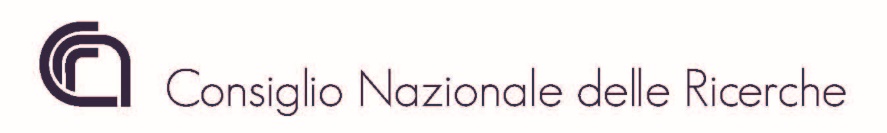 Direzione GeneraleRoma, 29 luglio 2021P.le Aldo Moro, 7 - 00185 ROMA